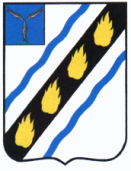 МЕЧЕТНЕНСКОЕ  МУНИЦИПАЛЬНОЕ  ОБРАЗОВАНИЕ СОВЕТСКОГО  МУНИЦИПАЛЬНОГО  РАЙОНА  САРАТОВСКОЙ  ОБЛАСТИСОВЕТ  ДЕПУТАТОВ (четвертого созыва)РЕШЕНИЕот 25.11.2020 № 96с.Мечетное О принятии части полномочий, отнесенных к компетенции Советского муниципального района Саратовской области, на исполнение органам местного самоуправления  Мечетненского муниципального образования Советского муниципального района Саратовской областиРассмотрев  решение  Муниципального  Собрания  Советского  муниципального  района  от  25.11.2020  № 290    «О передаче части полномочий,  отнесенных  к  компетенции  Советского  муниципального  района  Саратовской  области, на исполнение  органам местного самоуправления  Золотостепского,  Розовского,  Любимовского, Мечетненского  муниципальных  образований Советского муниципального района Саратовской области», руководствуясь  ст.ст. 14, 15 Федерального закона от 06.10.2003 № 131-ФЗ  «Об общих принципах организации местного самоуправления в Российской Федерации», Уставом Мечетненского муниципального  образования, Совет  депутатов  Мечетненского  муниципального  образования РЕШИЛ:1. Принять  на  исполнение органам местного самоуправления  Мечетненского   муниципального  образования Советского муниципального района Саратовской области на исполнение часть полномочий, отнесенных  к  компетенции  Советского  муниципального  района  Саратовской  области:1) обеспечение проживающих в поселении и нуждающихся в жилых помещениях малоимущих граждан жилыми помещениями, организация строительства и содержания муниципального жилищного фонда, создание условий для жилищного строительства, осуществление муниципального жилищного контроля, а также иных полномочий органов местного самоуправления в соответствии с жилищным законодательством, за исключением:- полномочий по реализации государственной программы Саратовской области «Обеспечение населения доступным жильем и развитие жилищно-коммунальной инфраструктуры», подпрограмма «Обеспечение жилыми помещениями молодых семей»;- оценки  и  обследования  помещения  в  целях  признания   помещением жилым помещением,  жилого  помещения  непригодным  для  проживания,  многоквартирного  дома аварийным  и  подлежащим  сносу  или  реконструкции, садового дома жилым домом и жилого дома садовым домом;2) осуществление  дорожной деятельности в отношении автомобильных дорог местного значения в границах населенных пунктов поселения и обеспечение безопасности дорожного движения на них, включая создание и обеспечение функционирования парковок (парковочных мест), осуществление муниципального контроля за сохранностью автомобильных дорог местного значения в границах населенных пунктов поселения, организация дорожного движения, а также осуществление иных полномочий в области использования автомобильных дорог и осуществления дорожной деятельности в соответствии с законодательством Российской Федерации с передачей финансовых средств в виде межбюджетных трансфертов из бюджета Советского муниципального района;2. Принять  Мечетненскому муниципальному образованию Советского муниципального района Саратовской области финансовые средства в виде межбюджетных трансфертов из бюджета Советского муниципального района на осуществление части полномочий, указанных в подпункте 2 пункта 1 настоящего решения, в размере 718300,0(Семьсот восемнадцать тысяч триста) рублей.3. Заключить на 2021год соглашение между Мечетненским   муниципальным образования Советского муниципального района и Советским  муниципальным  районом  Саратовской области  о  передаче  на  исполнение  муниципальному  образованию  полномочий,  указанных в настоящем решении.4. Подписание соглашений поручить главе Мечетненского муниципального образования  Советского  муниципального  района  Саратовской области.5. Настоящее решение вступает в силу 1 января 2021 года и подлежит официальному опубликованию  в установленном порядке.Глава  Мечетненскогомуниципального  образования                                                 Е.Н. Чуйкова